 АДМИНИСТРАЦИЯ 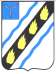 СОВЕТСКОГО МУНИЦИПАЛЬНОГО РАЙОНА  САРАТОВСКОЙ ОБЛАСТИ ПО С Т А Н О В Л Е Н И Е  т  22.11.2013 №  1530 р.п.Степное  внесении изменений в постановлениеадминистрации Советского муниципального района от 31.12.2010 № 1221 Рассмотрев  ходатайство  управления  культуры  и  кино  администрации Советского муниципального района от 30.10.2013 № 145, и руководствуясь Уставом  Советского  муниципального  района,  администрация  Советского муниципального района ПОСТАНОВЛЯЕТ:  Внести в постановление администрации Советского муниципального района от 31.12.2010 № 1221 «Об утверждении долгосрочной ведомственной целевой  программы  «Энергосбережение  и  повышение  энергетической эффективности в муниципальных учреждениях культуры на период до 2020 года» (с изменениями от 19.12.2011 № 955, от 21.12.2012 № 1287) следующие изменения: 1.1.  В  наименовании,  по  тексту  постановления  и  в  приложениях  к постановлению  слова  «долгосрочная  ведомственная  целевая  программа» заменить словами «муниципальная программа» в соответствующих падежах; 1.2. В паспорте программы раздел «Объемы и источники финансирования Программы» изложить в следующей редакции: бъемы и  бщая потребность в затратах на реализацию Программы 1.3. Раздел 6 «Ресурсное обеспечение» изложить в следующей редакции: «Инвестирование мероприятий Программы будет осуществляться за счет средств местного бюджета и внебюджетных средств: Общая потребность в затратах на реализацию Программы составит 6329,0 тыс. рублей (прогнозно), в том числе:  2011 году -       0,0 тыс. рублей 2012 году -     50,0 тыс. рублей 2013 году -     72,0 тыс. рублей 2014 году -   380,0 тыс. рублей 2015 году -   373,0 тыс. рублей 2016 году - 1300,0 тыс. рублей 2017 году - 1200,0 тыс. рублей 2018 году -   964,0 тыс. рублей 2019 году - 1140,0 тыс. рублей 2020 году -   850,0 тыс. рублейОбъем финансирования уточняется ежегодно. Направляемые  денежные  средства  могут  использоваться  только  на проведение  мероприятий,  указанных  в  приложении  №5  к  настоящей Программе.  Приложение № 5 изложить в новой редакции (прилагается).  Настоящее постановление вступает в силу со дня его подписания. Глава администрации Советского муниципального района   Дябин Г.В. 5-00-45                            С.В.Пименов  Приложение к постановлению администрации Советского муниципального района  от  22.11.2013 №  1530 Приложение №5 к программе «Энергосбережение и  повышени энергетической эффективности в муниципальных учреждениях культуры на период до 2020г» ПЕРЕЧЕНЬ мероприятий программы «Энергосбережение и повышение энергетической эффективности в учреждениях  культуры на период 2010-2020 годы» библиотека 	прочие средства   Утепление фасадов	средства 500 	500 прочие средства   прочие средства   Начальник отдела делопроизводства и контроля                                                                                                                                    Н.В. Черникова сточники инансирования   з  средств  местного  бюджета  и  внебюджетных  средствоставит - 6329,0 тыс. рублей (прогнозно), в том числе: 2011 году -        0,0 тыс. рублей  (местный бюджет) 2012 году -      50,0 тыс. рублей  (внебюджетные средства) 2013 году -      72,0 тыс. рублей  (местный бюджет) 2014 году -    380,0 тыс. рублей  (местный бюджет - огашение кредиторской задолженности) 2015 году -    373,0 тыс. рублей  (местный бюджет) 2016 году -  1300,0 тыс. рублей  (местный бюджет) 2017 году -   1200,0 тыс. рублей  (местный бюджет) 2018 году -     964,0 тыс. рублей  (местный бюджет) 2019 году -   1140,0 тыс. рублей  (местный бюджет) 2020 году -   850,0 тыс. рублей  (местный бюджет) объем финансирования уточняется ежегодно. № Наименование мероприятий Источники финансирования Срок испол-нения Срок испол-нения Срок испол-нения Объем финан- сирования всего, тыс.руб Объем финан- сирования всего, тыс.руб Объем финансирования по годам, тыс.руб 2011 год  2012 год  2013 год  2014 год  2015 год  2016 год  2017 год  2018 год  2019 год  2020 год Объем финансирования по годам, тыс.руб 2011 год  2012 год  2013 год  2014 год  2015 год  2016 год  2017 год  2018 год  2019 год  2020 год Объем финансирования по годам, тыс.руб 2011 год  2012 год  2013 год  2014 год  2015 год  2016 год  2017 год  2018 год  2019 год  2020 год Объем финансирования по годам, тыс.руб 2011 год  2012 год  2013 год  2014 год  2015 год  2016 год  2017 год  2018 год  2019 год  2020 год Объем финансирования по годам, тыс.руб 2011 год  2012 год  2013 год  2014 год  2015 год  2016 год  2017 год  2018 год  2019 год  2020 год Объем финансирования по годам, тыс.руб 2011 год  2012 год  2013 год  2014 год  2015 год  2016 год  2017 год  2018 год  2019 год  2020 год Объем финансирования по годам, тыс.руб 2011 год  2012 год  2013 год  2014 год  2015 год  2016 год  2017 год  2018 год  2019 год  2020 год Объем финансирования по годам, тыс.руб 2011 год  2012 год  2013 год  2014 год  2015 год  2016 год  2017 год  2018 год  2019 год  2020 год Объем финансирования по годам, тыс.руб 2011 год  2012 год  2013 год  2014 год  2015 год  2016 год  2017 год  2018 год  2019 год  2020 год Объем финансирования по годам, тыс.руб 2011 год  2012 год  2013 год  2014 год  2015 год  2016 год  2017 год  2018 год  2019 год  2020 год Объем финансирования по годам, тыс.руб 2011 год  2012 год  2013 год  2014 год  2015 год  2016 год  2017 год  2018 год  2019 год  2020 год Объем финансирования по годам, тыс.руб 2011 год  2012 год  2013 год  2014 год  2015 год  2016 год  2017 год  2018 год  2019 год  2020 год Объем финансирования по годам, тыс.руб 2011 год  2012 год  2013 год  2014 год  2015 год  2016 год  2017 год  2018 год  2019 год  2020 год Объем финансирования по годам, тыс.руб 2011 год  2012 год  2013 год  2014 год  2015 год  2016 год  2017 год  2018 год  2019 год  2020 год Объем финансирования по годам, тыс.руб 2011 год  2012 год  2013 год  2014 год  2015 год  2016 год  2017 год  2018 год  2019 год  2020 год Объем финансирования по годам, тыс.руб 2011 год  2012 год  2013 год  2014 год  2015 год  2016 год  2017 год  2018 год  2019 год  2020 год Объем финансирования по годам, тыс.руб 2011 год  2012 год  2013 год  2014 год  2015 год  2016 год  2017 год  2018 год  2019 год  2020 год Исполнители Исполнители Исполнители Исполнители 1 Замена ламп накаливания, дневного света на энергосберегающие во всех учреждениях культуры средства бюджета муниципального района средства бюджета МО МБУК «ЦКС СМРСО»  МБУК «ЦБС СМРСО»  МБОУДОД МБУК «ЦКС СМРСО»  МБУК «ЦБС СМРСО»  МБОУДОД МБУК «ЦКС СМРСО»  МБУК «ЦБС СМРСО»  МБОУДОД МБУК «ЦКС СМРСО»  МБУК «ЦБС СМРСО»  МБОУДОД внебюджетные средства внебюджетные средства 2012г -2015г 2012г -2015г 2012г -2015г 133 133 50 50 83 83 «ДШИ» 2 Замена газовых котлов: Новоантоновский СК Новолиповский СК Золотостепский СК Пионерский СК Золотостепская средства бюджета муниципального района средства бюджета МО средства бюджета муниципального района средства бюджета МО средства бюджета муниципального района средства бюджета МО 2015г -2019г 2015г -2019г 950 950 190 190 190 190 190 190 190 190 190 190 МБУК «ЦКС СМРСО» МБУК «ЦБС СМРСО» МБУК «ЦКС СМРСО» МБУК «ЦБС СМРСО» МБУК «ЦКС СМРСО» МБУК «ЦБС СМРСО» 3 Замена входных дверей средства бюджета муниципального района 2016г-2017г 220 110 110 МБУК «ЦКС СМРСО» средства бюджета МО прочие средства  4 Проведение энергетического обследования во всех учреждениях средства бюджета муниципального района 2013г-2014г 452 72 380 Управление культуры и кино МБУК «ЦКС СМРСО» МБУК «ЦБС СМРСО» МБОУДОД «ДШИ» 5 Замена деревянных оконных блоков на пластиковые во всех учреждениях средства бюджета МО прочие средства средства бюджета муниципального района 2015г-2019г 500 100 100 100 100 100 - МБУК «ЦКС СМРСО» средства бюджета МО прочие средства здания с применением фасадных теплосберегающих панелей: РДК п.Степное бюджета муниципального района средства бюджета МО прочие средства бюджета муниципального района средства бюджета МО прочие средства 2019г-2020г 1000 1000 1000 1000 1000 1000 1000 МБУК «ЦКС СМРСО» 7  Модернизация системы водоснабжения: РДК Пушкинский СДК Новокривовский СДК Александровский СДК Розовский СДК 7  Модернизация системы водоснабжения: РДК Пушкинский СДК Новокривовский СДК Александровский СДК Розовский СДК средства бюджета муниципального района средства бюджета МО прочие средства средства бюджета муниципального района средства бюджета МО прочие средства 2016г-2020г 2016г-2020г 800 300 100 100 150 150 МБУК «ЦКС СМРСО» 8  Модернизация системы электроснабжения в 20-ти учреждениях культуры 8  Модернизация системы электроснабжения в 20-ти учреждениях культуры средства бюджета муниципального района средства бюджета МО 2016-2020гг 2016-2020гг 1000 1000 - - - - - 100 200 300 200 200  МБУК «ЦКС СМРСО» МБУК «ЦБС СМРСО» 200  МБУК «ЦКС СМРСО» МБУК «ЦБС СМРСО» 9  Модернизация системы теплоснабжения: РДК Новокривовский СДК Пушкинский СДК средства бюджета муниципального района средства бюджета МО 2015г-2016г 1274 500 500 274 МБУК «ЦКС СМРСО» Итого: 6329 - 50 72 380 373 1300 1200 964 1140 850  Верно: 